Жордания Юлия, 6а класс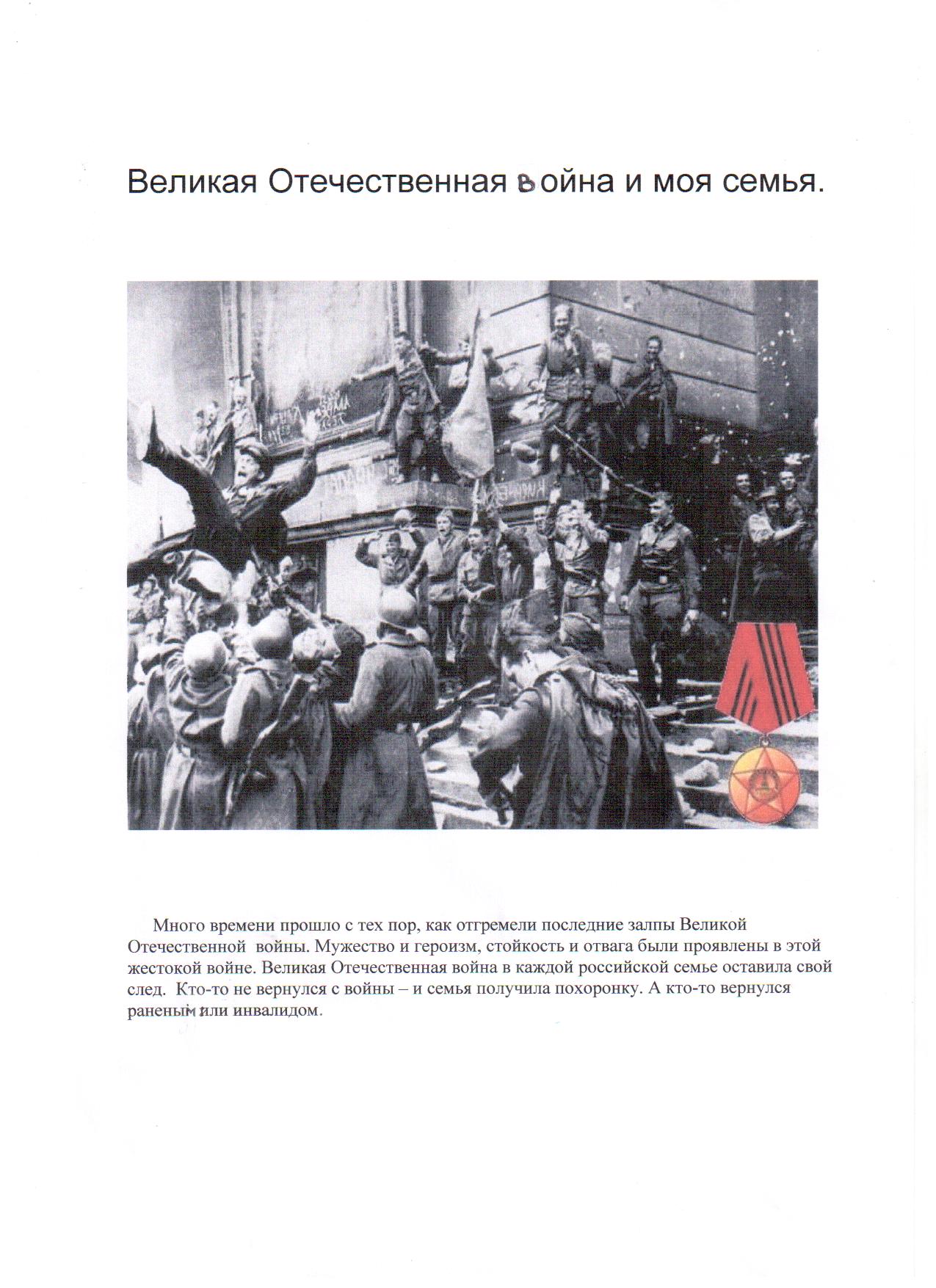 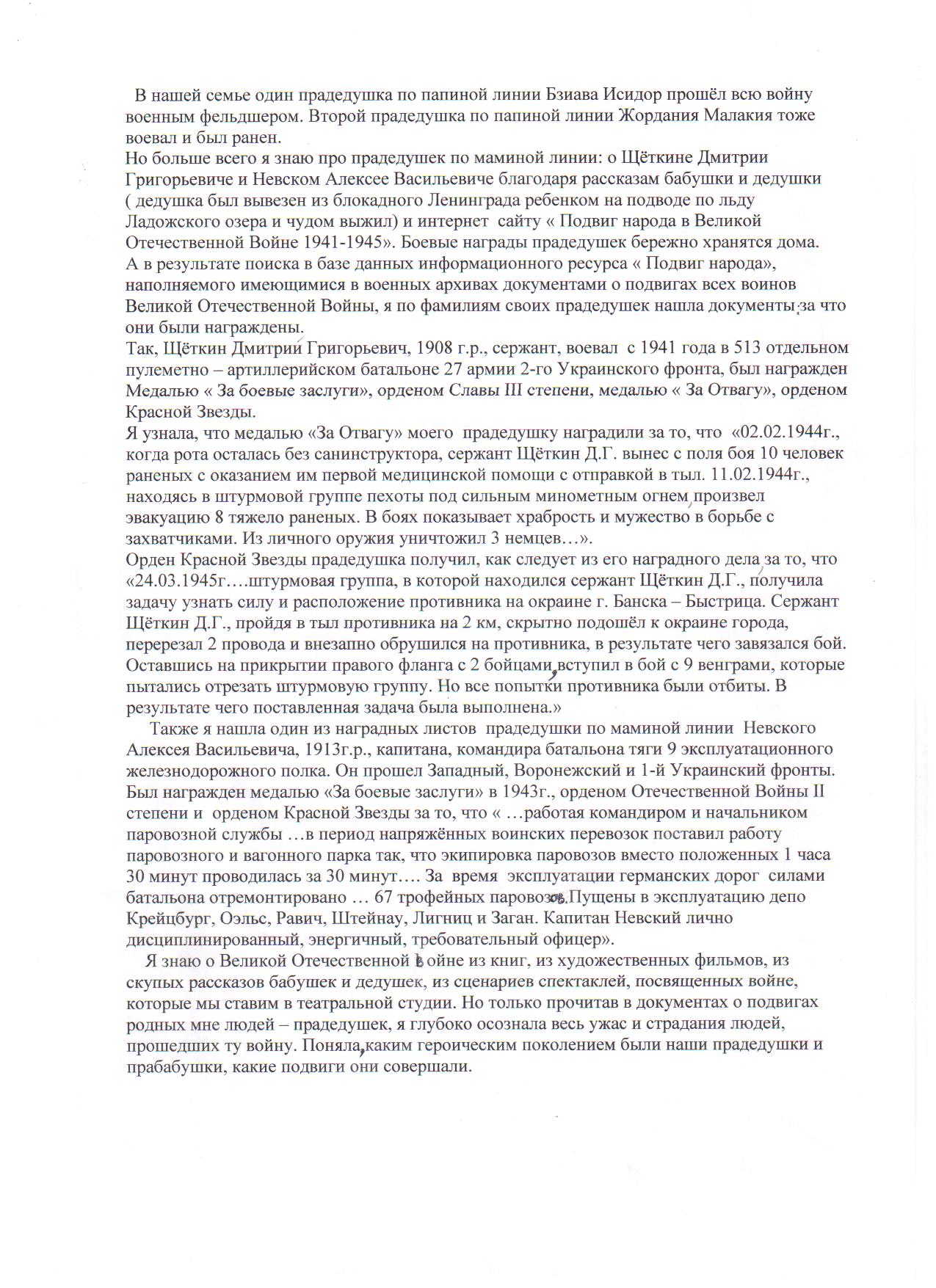 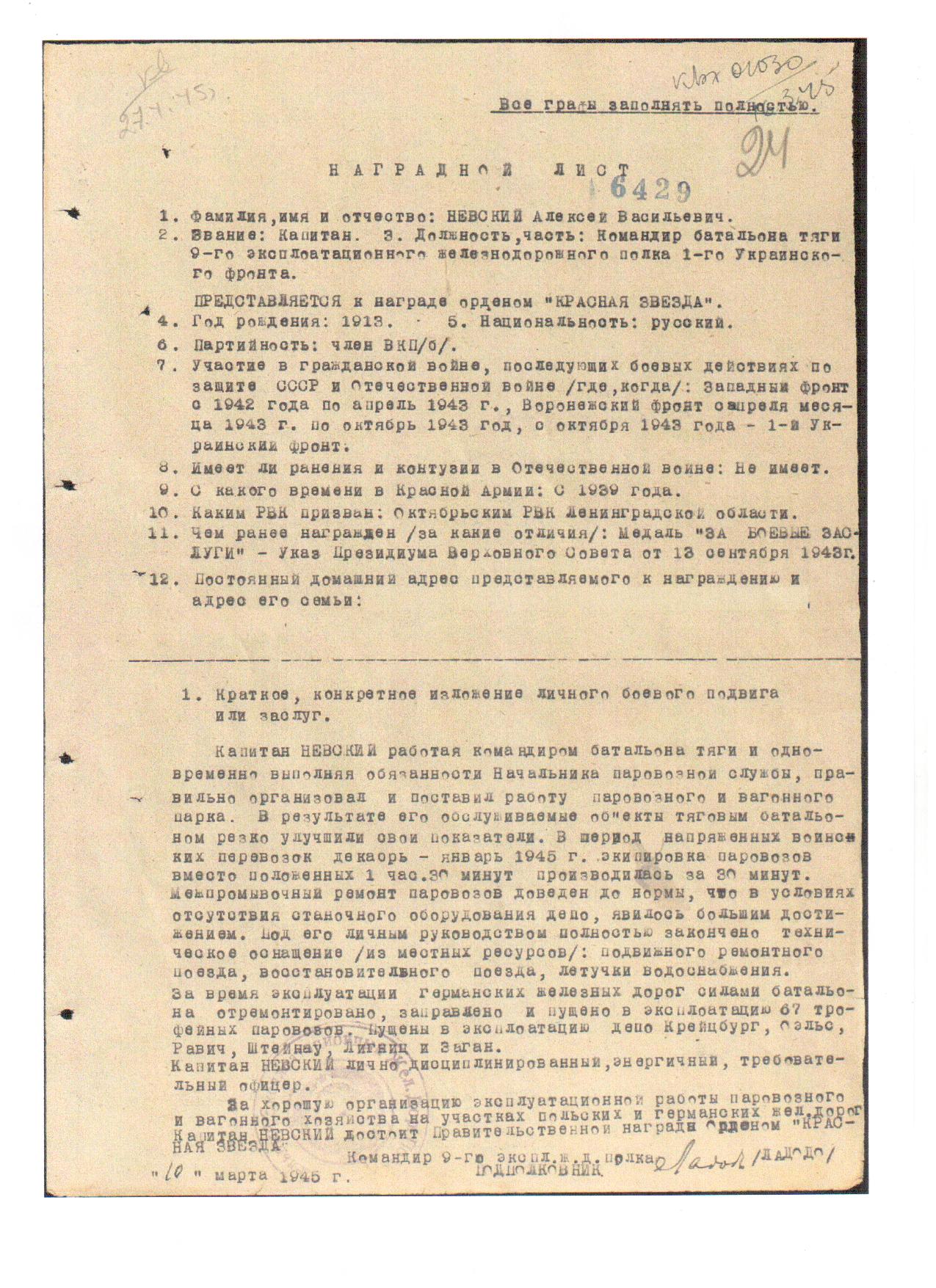 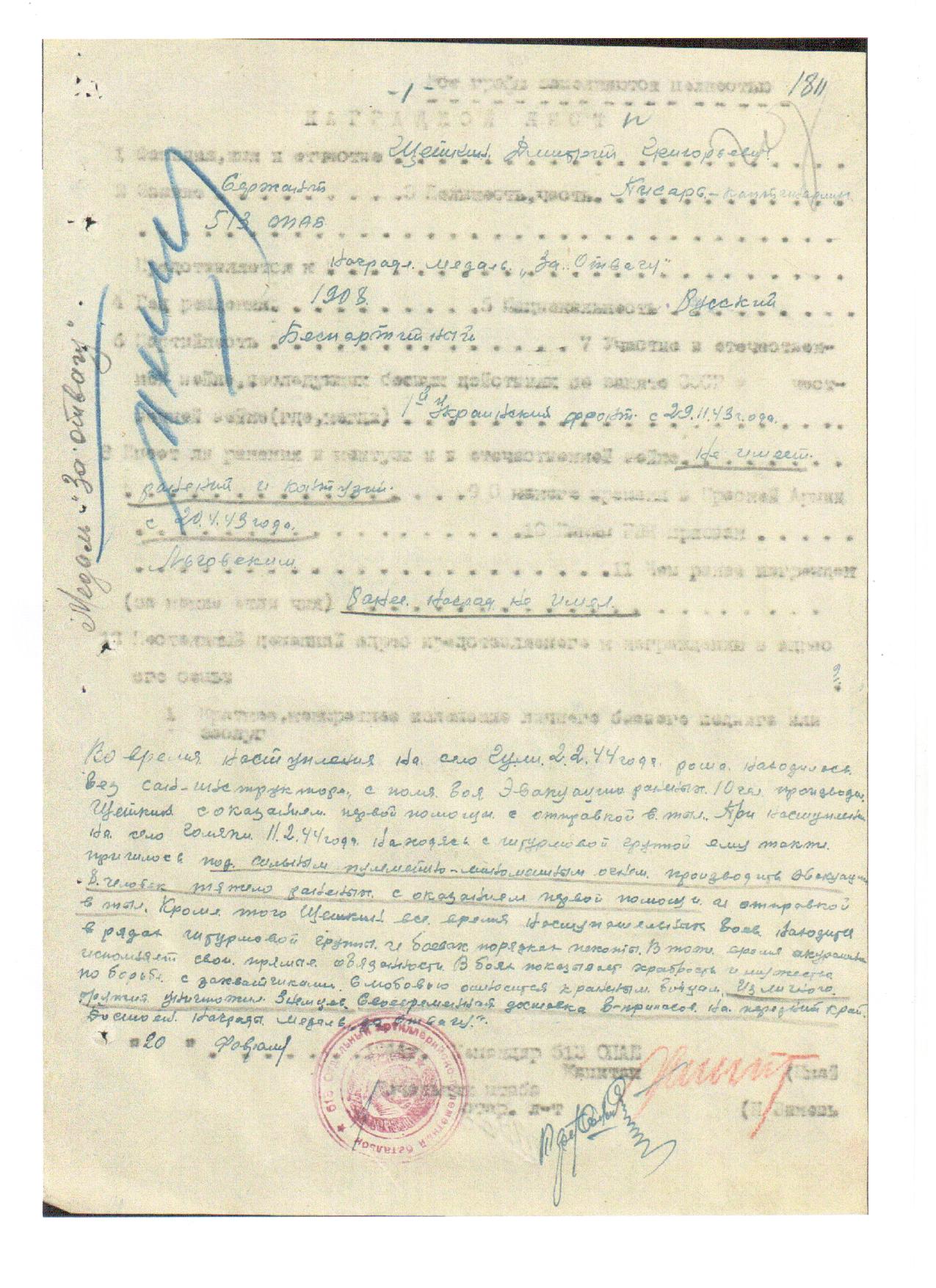 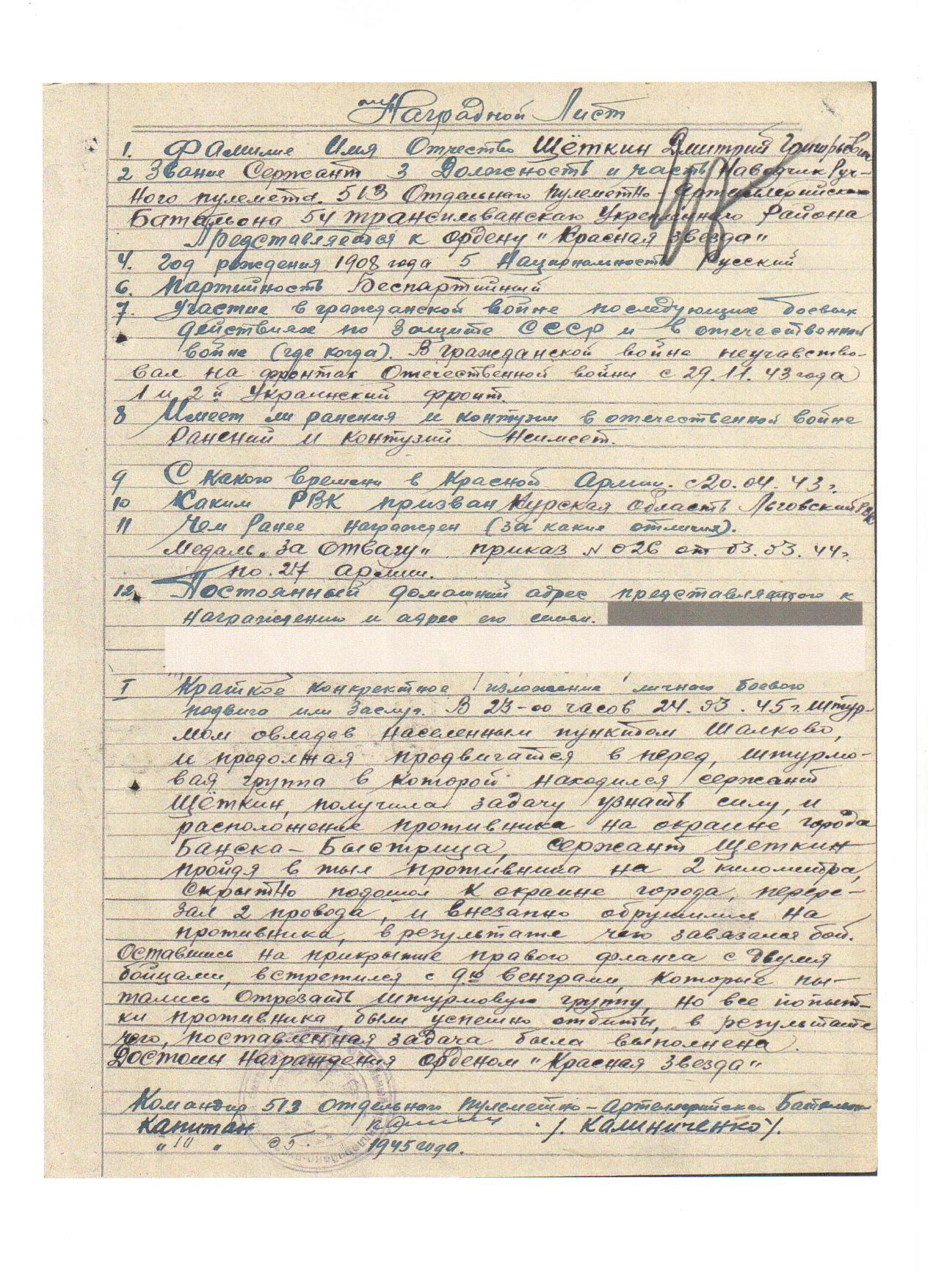 